Using Radius:Uson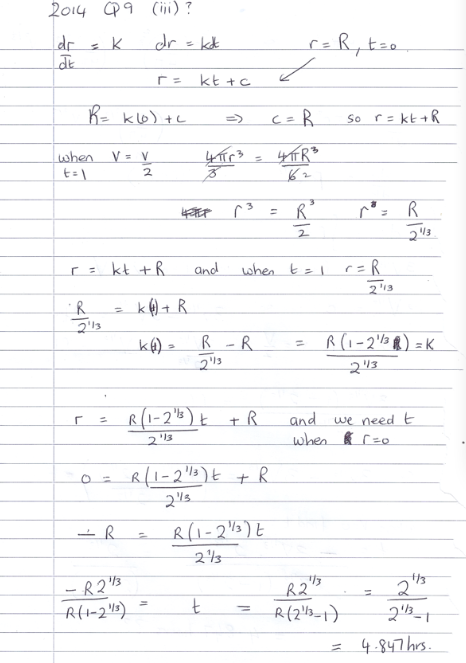 Using Volume: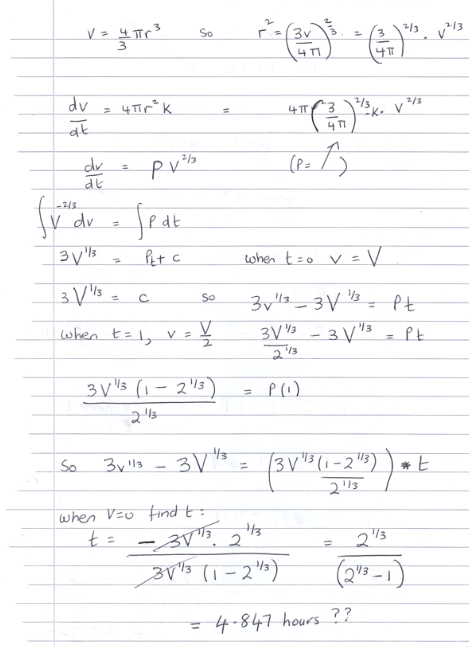 